4. pielikums Vidzemes plānošanas reģiona 27.09.2019.Iekšējiem noteikumiem Nr. 3 ,,Kārtība speciālo atļauju (licenču)un licenču kartīšu izsniegšanai pasažieru komercpārvadājumiem ar taksometriem”Vidzemes plānošanas reģionamReģ.Nr.90002180246Bērzaines iela 5, Cēsis, Cēsu nov., LV-4101, vidzeme@vidzeme.lvPAZIŅOJUMSPārvadātājs (komersanta nosaukums) _____________________________________________Reģistrācijas Nr. _____________________________________________________Speciālās atļaujas (licences) Nr. _________________________________________________1. Tarifi2. Cenrādis3. PapildmaksaSpēkā no	___________________________Iesniegšanas datums:	___________________________Iesniedza:	___________________________Tarifs nolīgšana
(euro)Tarifs par 1 km
(euro)Tarifs par 1 min (euro) Atzīmē ar x, ja tarifs braucienam no starptautiskas nozīmes transporta infrastruktūras objekta ir vienāds ar 1. punktā norādīto.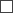  Atzīmē ar x, ja tarifs braucienam no starptautiskas nozīmes transporta infrastruktūras objekta ir vienāds ar 1. punktā norādīto. Atzīmē ar x, ja tarifs braucienam no starptautiskas nozīmes transporta infrastruktūras objekta ir vienāds ar 1. punktā norādīto.Nr.
p. k.Tarifa atšifrējumsNolīgšana
(euro)Par vienu kilometru
(euro/km)Par vienu minūti
(euro/min)1.2.3.4.5.6.7.8.9.10.Nr.
p. k.AtšifrējumsEuro1.2.3.